 باسمه تعالينام نام خانوادگي دانشجو:                                                                                     شماره دانشجويي:امضاءاستاد:                                                                                                                                جمع كل :سوالات پايان نيمسال(اول/دوم)سال تحصيلي       -   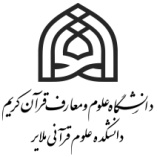 نام درس:                                                                 تعدادواحد                               نام استاد: 	مدت پاسخگويي:                                                     تاريخ آزمون:                                        ساعت برگزاري:  وسايلي كه دانشجومجازاست درجلسه امتحان همراه داشته باشدبارمرديف